Специальные правила компетенции Программные решения для бизнеса для дистанционного формата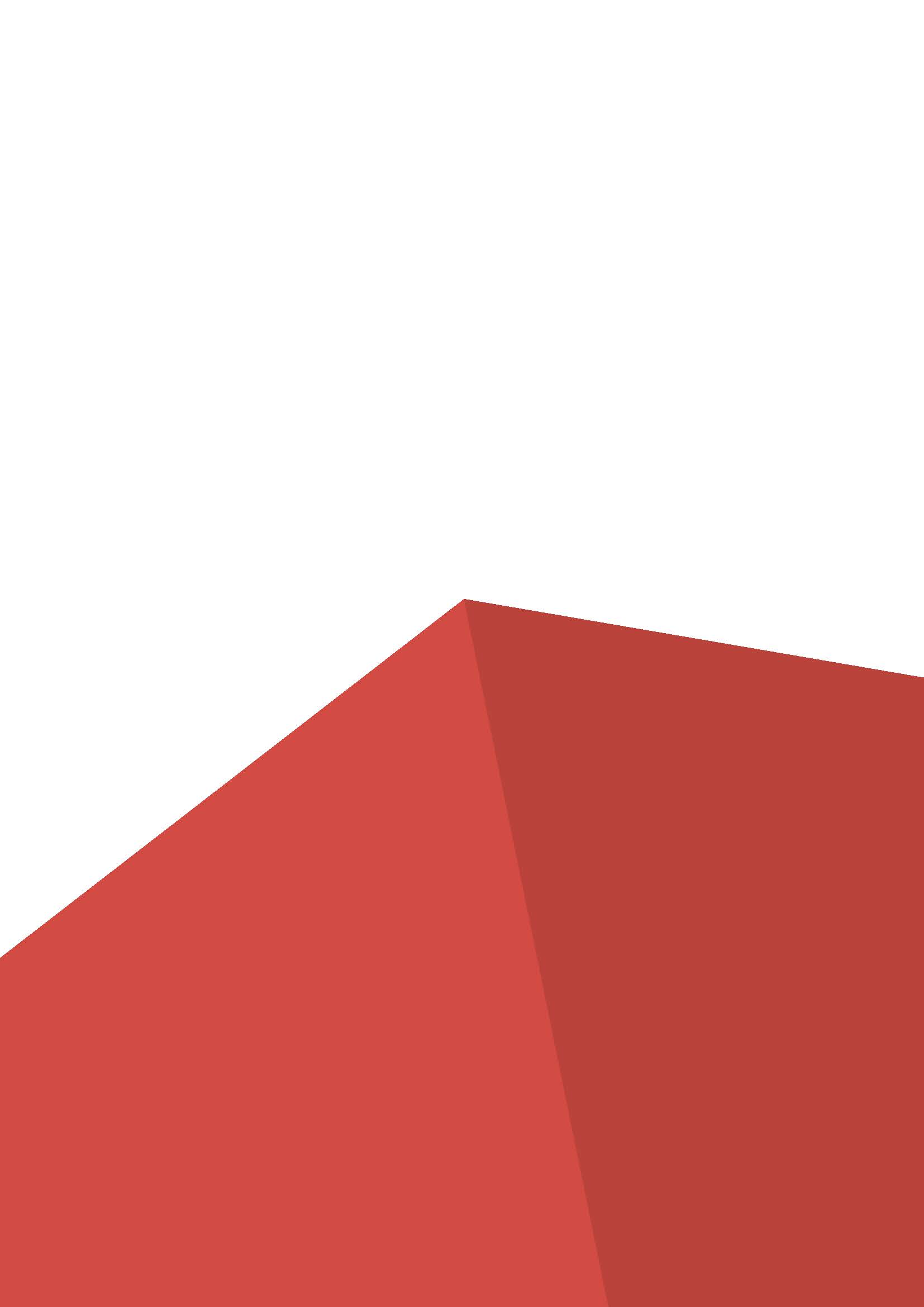 Принципы проведения соревнований в дистанционно-очном форматеСоревнования по компетенции проводятся в дистанционном формате. Площадки соревнования распределены по террритории РФ: Основная площадка-организатор и конкурсные площадки на базе образовательной организации (далее – ОО) для конкурсантов и экспертов. Работу основной площадки поддерживает технический эксперт площадки-организатор, работу площадок от ОО – технический эксперт от ОО. Конкурсанты выполняют задания на оборудованной площадке в своём регионе. Площадка должна быть оборудована на территории образовательной организации по стандартам компетенции. Образовательная организация назначает технического эксперта для подготовки и организации работы площадки на весь период чемпионата. Подготовка площадки проводится в соответствии с типовыми ИЛ и ПЗ, согласование индивидуальных ИЛ и ПЗ осуществляется на форуме в ветке «Национальные чемпионаты» обязательно не позднее 14 дней до чемпионата.  Подготовка и отправка документации от региона на согласование с МК выполняется эксперт-компатриотом или техническим экспертом.Эксперты осуществляют контроль проведения конкурсных работ, дистанционную поддержку конкурсантов, находясь на различных площадках: рабочее место эксперта может быть организовано на базе образовательной организации или на другой территории. Обязательное условие – соответствие РМ эксперта типовому ИЛ. Работа экспертов во время чемпионата будет организована командой по управлению компетенцией – ГЭ, ЗГЭ, ЗГЭЮ.Ознакомление экспертов с конкурсным заданием и критериями оценки будет проводится только для оценочной группы за 30 минут до начала соревновательной части. На каждую сессию конкурсного задания назначается 2 оценочных экспертных группы, задача которых – сопровождение работы конкурсантов во время работы - ответы на вопросы в общем чате, контроль видео-трансляций конкурсантов и проверка работ по окончанию сессии. Конкурсное задание выдаётся конкурсантам перед выполнением сессии, на ознакомление с заданием будет предоставлено 15 минут. Вопросы по заданию во время ознакомления конкурсанты смогут задать в общем чате конкурсантов. На вопросы в чате будут отвечать ГЭ, ЗГЭ, ЗГЭЮ и группа дежурных экспертов. Все вопросы и ответы будут в общем доступе. Задавать вопросы/отвечать на вопросы одному из участников конференции лично – запрещено.Соревнования проводятся единовременно. Конкурсант выполняет конкурсное задание в течении 3 дней. С целью оптимизации работы участников и экспертов, расположенных в разных часовых поясах, ежедневно выполняется одна сессия задания продолжительностью не более 6 часов (для юниоров не более 5 часов), включая время на перерывы и ознакомление с заданием. Работа конкурсной площадки проходит согласно SMP по компетенции.  ЭкспертыГлавный эксперт, Заместитель главного эксперта и Заместитель главного эксперта по юниорам выполняют функции организации приёма площадок конкурсантов, организации, проведения и контроля процесса проведения соревнований, а также организовывают процедуру оценки конкурсного задания. Оценивающие (сертифицированные) эксперты выполняют функции контроля процесса проведения соревнований и организации параллельной оценки работ конкурсантов. Эксперты-компатриоты осуществляют контроль выполнения конкурсного задания конкурсантами, оценку работ. Допуск к оценке работ будет предоставлен по итогам тестирования (практико-ориентированные тесты по компетенции). Все эксперты-компатриоты осуществляют контроль видео-трансляций конкурсантов во время выполнения конкурсного задания. Технический эксперт площадки участника выполняет функции застройки, сдачи площадки и поддержания её работоспособности в процессе проведения соревнований, отвечает за технику безопасности и охрану труда на конкурсной площадке в ОО. Технический эксперт основной площадки-организатора соревнований выполняет функции застройки, сдачи площадки, поддержания её работоспособности в процессе проведения соревнований, а также консультационную поддержку ГЭ, ЗГЭ, ЗГЭЮ, оценивающим экспертам и техническим экспертам на площадках участников.ПодготовкаПриём площадок конкурсантов производится в С-2 и С-1 путем предоставления удаленного доступа  к рабочему месту участника техническому эксперту площадки-организатора в соответствии с установленным графиком. График проверки рабочих мест будет опубликован на форуме в ветке «Национальные чемпионаты». В случае если до  11.00 С-1 площадка не будет принята, команда региона не допускается к участию в соревнованиях. По итогам приемки площадки технический эксперт площадки-организатора оформляет  протокол о приемке дистанционных площадок. Требования к инфраструктуре:полное соответствие инфраструктурному листу;полное соответствие плану застройки;стабильность каналов передачи данных и работоспособность всех программ на площадке конкурсанта; выполнены требования по видеонаблюдению. Обзор площадки соответствует выставленным требованиям, качество картинки позволяет проводить оценку. Камеры расставлены согласно плану застройки.Требования по видео/аудио наблюдению:Количество и расположение камер указаны в инфраструктурном листе и плане застройки.Требования к камерам и трансляции - в соответствии с общими требованиями Союза Ворлдскиллс.Обязательна запись аудио.Съемка и трансляция проводятся, начиная с момента приёма площадки (в соответствии с SMP) до окончания выступления конкурсанта и опломбирования работы (если применимо) круглосуточно.По требованию ГЭ и оценивающей группы экспертов возможна корректировка и перемещение камер как во время приемки площадки, так и во время проведения соревнований.Требуется запись видео с экрана конкурсанта.Требования по доступу к записям выполнения работ конкурсантами:ГЭ, ЗГЭ и ЗГЭЮ и оценивающие эксперты (только во время работы согласно SMP)  имеют полный доступ к просмотру материалов со всех камер;Технический эксперт должен предоставить ГЭ доступ к ресурсу, на котором будут храниться записи трансляций (площадка, рабочее место и рабочий стол) в течение всего чемпионата и 30 дней после чемпионата. Публиковать записи запрещено. Требования к цифровым решениям:Наличие доступа к сети Интернет для подключения к вирутальной машинеНаличие платформы для ВКСНаличие решений для организации и хранения записей видеотрансляцийРегистрация и подписываемые протоколы. Все протоколы должны быть отсканированы и загружены в общее хранилище.Участники при регистрации на площадке и перед началом каждого этапа работ должны подходить к камере на рабочем месте, показывать свой паспорт и называть своё ФИОПротоколы на площадках конкурсантов:- Протокол регистрации конкурсанта- Протокол ознакомление с рабочей площадкой- Протокол ознакомление с конкурсным заданием- Протокол ознакомления с правилами охраны труда- Протокол принятия площадки Протоколы ГЭ:- Протокол регистрации экспертов (ГЭ, ЗГЭ, ЗГЭЮ, оценивающие эксперты)- Протокол распределения ролей экспертов (ГЭ, ЗГЭ, ЗГЭЮ, оценивающие эксперты)- Жеребьёвка участников- Протокол о внештатной ситуацииВсе протоколы заполняются в электронном виде в режиме совместного доступа к документу, затем распечатываются главным экспертом, подписываются группой экспертов основной площадки и передаются в техническую дирекцию. Требования по настройке оборудования, подключениям Подключение участников происходит по протоколу RDP к виртуальной машине. Технический эксперт обязан обеспечить стабильность подключения. Во время работы с виртуальной машиной участникам запрещено пользоваться интернет-ресурсами. Методы разработки и выдачи КЗ конкурсантуКонкурсное задание является секретным. Ознакомление экспертов оценочной группы будет производится за 30 минут до начала соревновательной части, ознакомление конкурсантов с конкурсным заданием будет выполняться за 15 минут до выполнения. Ознакомление конкурсанта с конкурсным заданием выполняется самостоятельно, без эксперта-компатриота. Разработчик передает конкурсное задание ГЭ не позднее С-2. Задание для работы экспертам группы оценки и конкурсантам передается по сессиям в указанные репозитории. Доступ к репозиторию возможен только для конкурсантов и экспертов группы оценки (назначенной по субкритериям в соответствии с протоколом распределения ролей). В случае установления факта несанкционированного доступа к заданию путем передачи прав доступа регион отстраняется от участия в чемпионате, участник и эксперт дисквалифицируются. Эксперты-компатриоты, не принимающие участие в оценке сессии, не имеют доступа к конкурсному заданию. ПроведениеДоступ на конкурсную площадкуДоступ на конкурсную площадку образовательной организации возможен только для участника и технического эксперта. Эксперту-компатриоту доступ на площадку запрещен. С-2 Прием площадокТехнический эксперт главной площадки принимает конкурсные площадки регионов. Во время приемки площадки технический эксперт от образовательной организации должен передать информацию по видеотрансляции (ссылки на онлайн трансляцию и доступ к записям). Онлайн-трансляции предполагают доступ по ссылке, наблюдать за трансляцией могут только аккредитованные лица. Кроме того, в удаленном режиме проверяется соответствие рабочего места участника заявленному ИЛ и ПЗ.Работа экспертовВ С-2 эксперты проходят брифинг и обучение работе на чемпионате. Далее выполняется тестирование, по итогам которого заполняется протокол распределения ролей и формируются группы оценки. Все эксперты-компатриоты привлекаются к контролю видео и аудио трансляций, эксперты, успешно прошедшие тестирование, - принимают участие в оценке конкурсного задания. В С-2 эксперты составляют график работы экспертов. Контроль видео трансляций участников будет выполняться параллельно несколькими экспертами-компатриотами. Если будет установлен факт нарушения конкурсантом правил компетенции или регламента чемпионата, при этом эксперт-наблюдатель не сообщил о данном нарушении – эксперт дисквалифицируется. С-1- Регистрация конкурсантов на площадках- Подписание протоколов- Вводные инструктажи - Жеребьевка- Проверка рабочих мест (по предоставленному сценарию)Дни соревнованийРабота конкурсантов и экспертов на протяжении всего чемпионата будет проходить в режиме ВКС, все эксперты и участники  согласно SMP обязаны подключиться к конференции. В режиме конференции ежедневно будут проведены брифинги, сопровождение работы конкурсантов  и экспертов будет проходить в виде устного сопровождения и с дублированием информации в чат. Кроме того, будет создан общий ресурс для оперативного информирования конкурсантов и экспертов. Во время работы конкурсантам запрещено использовать интернет-ресурсы, кроме доступа к репозиторию с заданием. Так же запрещено использовать наушники, флеш-носители и дополнительное программное и аппаратное обеспечение. Интернет кафе в рамках дистанционного чемпионата не предусмотрено. Общение конкурсанта и эксперта-компатриота во время соревновательной части запрещено. В случае зафиксированных нарушений выполняется дисквалификация команды региона. Конкурсное задание конкурсанты получают в репозитории в электронном виде. Печать задания запрещена. Во время работы конкурсант может делать записи, для этого на рабочем месте должны быть бумага и карандаш. Все записи до начала работы и по окончании рабочего дня демонстрируются проверяющим экспертам в камеру.  В случае технических сбоев конкурсант должен сообщить о сбое в чат и пригласить технического эксперта (способ вызова ТЭ – кнопка-вызов). Работа технического эксперта может быть начата только под контролем технического эксперта главной площадки. Оценивающие эксперты во время оценки работают в режиме ВКС (по группам).  Завершение соревновательной частиДля оценки работ конкурсанты должны предоставить результаты выполнения КЗ на указанные ГЭ ресурсы. По завершении работы конкурсант обязан написать в чат, что работу завершил и покидает рабочее место. Если во время оценки выясняется, что конкурсантом было использовано стороннее программное обеспечение, работа не проверяются, оформляется протокол внештатной ситуации и выставляются нули по всем аспектам. ОценкаМетоды проведения оценкиВ каждой группе оценки выделяется ответственный за демонстрацию работы конкурсанта. Далее группа оценки проверяет работы и фиксирует баллы в документе общего доступа Google-Table, доступ к которому имеют только эксперты оценочной группы. Оценка работа будет проводится параллельно (независимо) двумя группами. В случае расхождения в баллах будет организована совместная работа групп оценки. Эксперт-компатриот не принимает участия в оценке своего конкурсанта. Во время оценки он должен покинуть ВСК или перейти в зал ожидания. Рукописные ведомости оценок не используются. ГЭ и ЗГЭЮ заносят результаты  в CIS.Завершение оценкиПроверка внесённых оценок в CIS экспертами компатриотами не производится. Проверку осуществляют эксперты группы оценки, по итогам проверки оформляют протокол правильности ввода оценок. После блокировки оценок, протокол блокировки подписывают ГЭ, ЗГЭ, ЗГЭЮ и отсканированная файл загружается в хранилище.Результаты чемпионата подводятся согласно регламенту чемпионата.